COURSE TEXTBOOK LIST INFORMATION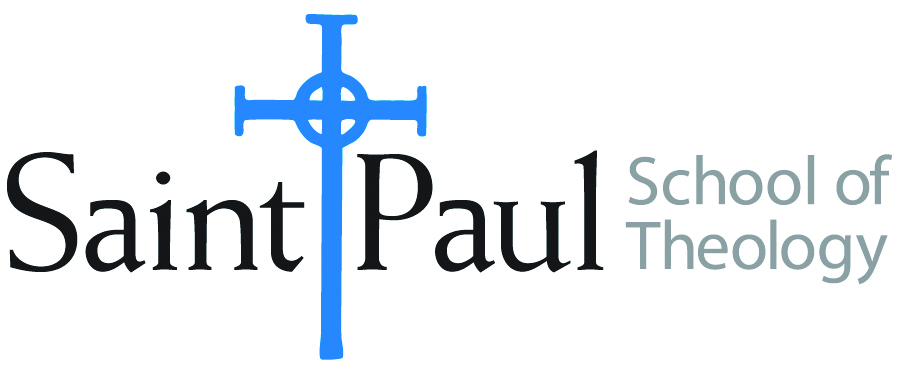 Special Instructions to Students: FACULTY INSTRUCTIONSFACULTY INSTRUCTIONSSTUDENT INSTRUCTIONS (Both Campuses)STUDENT INSTRUCTIONS (Both Campuses)For each semester taught, faculty should complete and submit a new form for every course and return to Megan Temchin in the Academic Life office.  The due dates are September 1 for the following Spring and Summer, and February 11 for the following Fall and Winter.  If books are needed in the bookstore at an earlier date than normal, please give exact date in the “Special Instructions” section.  It is up to the publishers’ discretion whether or not to provide desk copies for teaching assistants.For each semester taught, faculty should complete and submit a new form for every course and return to Megan Temchin in the Academic Life office.  The due dates are September 1 for the following Spring and Summer, and February 11 for the following Fall and Winter.  If books are needed in the bookstore at an earlier date than normal, please give exact date in the “Special Instructions” section.  It is up to the publishers’ discretion whether or not to provide desk copies for teaching assistants.Students may acquire textbooks by ordering online or directly from the publisher, which in some cases, the prices are more economical. Regardless of shopping/ordering method, students may check Cokesbury online for discount on text, or follow recommendations by your professor.     Students may acquire textbooks by ordering online or directly from the publisher, which in some cases, the prices are more economical. Regardless of shopping/ordering method, students may check Cokesbury online for discount on text, or follow recommendations by your professor.     COURSE INSTRUCTOR(S)Kris Kvam and Matt VaughanKris Kvam and Matt VaughanKris Kvam and Matt VaughanCOURSE NUMBER & SECTIONPCM 343PCM 343PCM 343COURSE NAMEPracticum: Ministry with YouthPracticum: Ministry with YouthPracticum: Ministry with YouthCOURSE SEMESTER &YEAR  Spring, 2018Spring, 2018Spring, 2018DATE OF SUBMISSIONOctober 4, 2017October 4, 2017October 4, 2017REQUIRED TEXTBOOKS LISTREQUIRED TEXTBOOKS LISTREQUIRED TEXTBOOKS LISTREQUIRED TEXTBOOKS LISTREQUIRED TEXTBOOKS LISTREQUIRED TEXTBOOKS LISTREQUIRED TEXTBOOKS LISTREQUIRED TEXTBOOKS LISTBOOK TITLE and EDITION(include subtitle if applicable)BOOK TITLE and EDITION(include subtitle if applicable)AUTHOR(S)No. ofPAGES to be readPUBLISHER and DATE13-Digit ISBN(without dashes)LIST PRICE(estimate)DESK COPIES1Almost Christian: What the Faith of Our Teenagers is Telling the American ChurchDean, Kenda Creasy200Oxford University, 20109780195314847$ 18.002Teaming Up: Shared Leadership in Youth MinistryHolderness, Ginny Ward, with Robert S. Hay50-80Westminster John Knox19979780664256241$20.003$TOTAL Number of Pages to Be ReadTOTAL Number of Pages to Be Read250 +RECOMMENDED TEXTBOOKS LISTRECOMMENDED TEXTBOOKS LISTRECOMMENDED TEXTBOOKS LISTRECOMMENDED TEXTBOOKS LISTRECOMMENDED TEXTBOOKS LISTRECOMMENDED TEXTBOOKS LISTRECOMMENDED TEXTBOOKS LISTRECOMMENDED TEXTBOOKS LISTBOOK TITLE and EDITION(include subtitle if applicable)BOOK TITLE and EDITION(include subtitle if applicable)AUTHOR(S)No. ofPAGES to be readPUBLISHER and DATE13-Digit ISBN(without dashes)LIST PRICE(estimate)DESK COPIES1Sustainable Youth Ministry: Why Most Youth Ministry doesn’t last and what your church can do about it. DeVries, MarkIVP20089780830833610$TOTAL Number of Pages to Be ReadTOTAL Number of Pages to Be Read